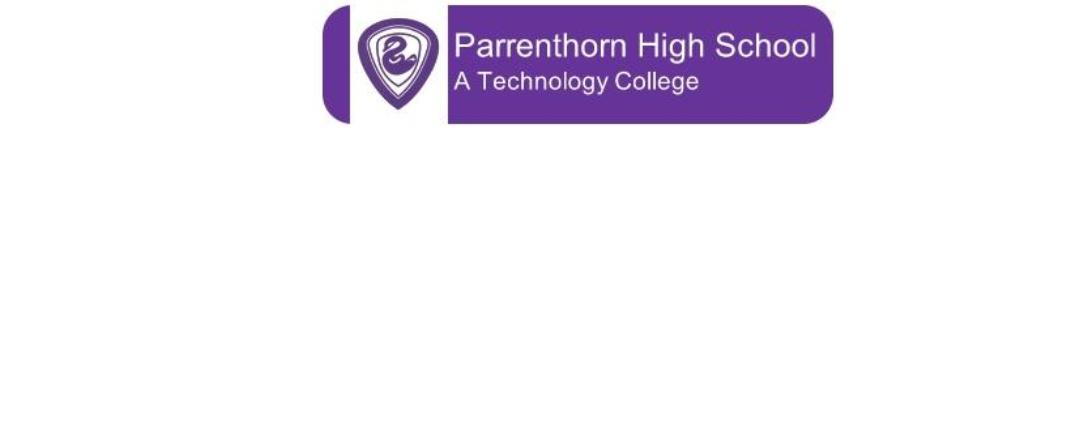 JOB DESCRIPTIONTo be responsible to the Head through the Head of Department.The subject teacher has the responsibility for organising effective learning situations and for the passing on of skills, knowledge and an enjoyment of their subject.The subject teacher must be committed to safeguarding and promoting the welfare of all pupils.The subject teacher should:Make sure that individual lessons are planned and prepared well including the appropriate audio-visual aids and other relevant materials.  Ensure work is set for pupils during any teacher absence whenever possible.Adopt a forward-looking strategy and plan lessons in line with schemes of work well in advance, in accordance with departmental and school policy.Conduct ordered lessons, bearing in  mind that the reason for the maintenance of discipline in the classroom is to produce an effective learning environment for all pupils in that group.Be responsible for the condition and safety of the teaching space used during the period of use and report any observed damage to fixtures or fittings to the Head of Department (who will inform the caretaker).Regularly set and mark appropriate work for pupils in order to assess progress and understanding. (This will include both classwork and homework).Keep efficient records of any formative and summative pupil assessment following guidelines agreed with the Head of Department in line with school policy.Be prepared to contribute and help manage the resources within their subject specialism.Be prepared to take on specific responsibilities with the Department.Undertake disciplinary measures as necessary, in line with school policy, and inform the Head of Department.Attend departmental meetings (as arranged), not only to receive information but also to contribute a critical consideration of courses and syllabuses and to offer ideas for possible future policy.Consult with form tutors when appropriate over individual pupils and co-operate fully in any agreed course of action in accordance with school procedures.Recognise that the responsibility for what happens in a lesson is the subject teacher’s and act accordingly, bearing in mind that in extreme cases of disruptive behaviour the school’s support system is available and should be used.Attend Parents’ Evenings and provide relevant feedback on pupils’ progress.Help to set examination papers in consultation with the Head of Department and mark and grade completed examination scripts according to the marking scheme and the school’s assessment procedures.Exercise care of textbooks and other equipment and require a high standard of presentation in exercise books and folders at all times.Complete reports for each pupil in accordance with the school’s published timetable.Participate in the school’s Performance Management system.MEETINGSAttend the following meetings in accordance with the published calendar; Staff briefingDepartmental meetingsOrganised INSET meetingsAssembliesOpen EveningsParents’ EveningsAny other meetings the Head may reasonably direct.FORM TUTORBe a Form Tutor or perform Form Tutor duties, if required.POLICIESImplement whole-school policies following the publication of guidelines and contribute to policy development as appropriate.TEACHINGTeach a timetable commensurate with the responsibilities held as may be reasonably directed by the Head.INSETBe aware of INSET opportunities provided by both School and LA.GENERAL DUTIESCarry out a share of supervisory duties in accordance with published rosters.SCHOOL TEACHERS PAY AND CONDITIONS LEGISLATIONAbide by the recommendations relating to teaching staff in the latest version of this document.Employees of Parrenthorn High School have a responsibility for, and must be committed to, safeguarding and promoting the welfare of children and young people and for ensuring that they are protected from harm. 